проект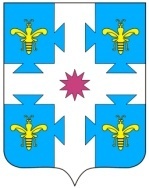 64 ЗАСЕДАНИЕ 6 СОЗЫВАВ соответствии с Законом Чувашской Республики от 05.10.2007 №62 «О муниципальной службе в Чувашской Республике» Собрание депутатов Козловского района Чувашской РеспубликиРЕШИЛО:1. Внести в Положение «О порядке предоставления права на пенсию за выслугу лет муниципальным служащим Козловского района Чувашской Республики», утвержденное решением Собрания депутатов Козловского района Чувашской Республики от 24.10.2012 №1/135 (с изменениями от 26.04.2013 № 7/176, от 18.10.2013 № 7/199) (далее – Положение) следующие изменения:1) Приложение №1 к Положению изложить в новой редакции согласно приложению №1 к настоящему решению.2. Настоящее решение вступает в силу со дня его официального опубликования в периодическом печатном издании «Козловский вестник».3. Контроль за выполнением настоящего решения возложить на постоянную комиссию Собрания депутатов Козловского района по бюджету, экономике, финансам, налогам и сборам (председатель Агниашвили А.И.).Глава Козловского района Чувашской Республики 								Ю.А. ПетровПриложение №1к решению Собранию депутатов Козловского района от       05.2020 №______«Приложение N 1к Положению об условиях предоставленияправа на пенсию за выслугу летмуниципальным служащиммуниципальной службыКозловского районаЧувашской РеспубликиПЕРЕЧЕНЬДОЛЖНОСТЕЙ, ПЕРИОДЫ СЛУЖБЫ (РАБОТЫ) В КОТОРЫХ ВКЛЮЧАЮТСЯВ СТАЖ МУНИЦИПАЛЬНОЙ СЛУЖБЫ ДЛЯ НАЗНАЧЕНИЯ ПЕНСИИЗА ВЫСЛУГУ ЛЕТ МУНИЦИПАЛЬНЫМ СЛУЖАЩИМ КОЗЛОВСКОГО РАЙОНА ЧУВАШСКОЙ РЕСПУБЛИКИВ стаж муниципальной службы в Козловском районе Чувашской Республике для назначения пенсии за выслугу лет муниципальным служащим включаются (засчитываются) периоды замещения следующих должностей:1) должности муниципальной службы (муниципальные должности муниципальной службы);2) муниципальные должности, замещаемые на постоянной (штатной) основе (должности депутатов, членов выборных органов местного самоуправления, выборных должностных лиц местного самоуправления, членов избирательных комиссий муниципальных образований, действующих на постоянной основе и являющихся юридическими лицами, с правом решающего голоса);3) государственные должности Российской Федерации и государственные должности Чувашской Республики и других субъектов Российской Федерации;4) государственные должности федеральных государственных служащих, которые были предусмотрены Реестром государственных должностей федеральных государственных служащих, утвержденным Указом Президента Российской Федерации от 11 января 1995 года N 33 "О Реестре государственных должностей федеральных государственных служащих";5) государственные должности федеральной государственной службы, предусмотренные перечнями государственных должностей федеральной государственной службы, которые считались соответствующими разделами Реестра государственных должностей государственной службы Российской Федерации;6) должности федеральной государственной гражданской службы, предусмотренные Реестром должностей федеральной государственной гражданской службы, утвержденным Указом Президента Российской Федерации от 31 декабря 2005 года N 1574 "О Реестре должностей федеральной государственной гражданской службы";7) государственные должности государственной службы Чувашской Республики, которые были предусмотрены Указом Президента Чувашской Республики от 28 мая 1996 года N 56 "О Сводном перечне государственных должностей Чувашской Республики и Реестре государственных должностей государственной службы Чувашской Республики", и государственные должности государственной службы других субъектов Российской Федерации;8) должности государственной гражданской службы Чувашской Республики, предусмотренные Реестром должностей государственной гражданской службы Чувашской Республики, утвержденным Указом Президента Чувашской Республики от 1 сентября 2006 года N 73 "О Реестре должностей государственной гражданской службы Чувашской Республики", и должности государственной гражданской службы других субъектов Российской Федерации;9) должности прокурорских работников, определяемых в соответствии с Федеральным законом "О прокуратуре Российской Федерации";9.1) должности сотрудников Следственного комитета Российской Федерации, определяемых в соответствии с Федеральным законом от 28 декабря 2010 года N 403-ФЗ "О Следственном комитете Российской Федерации";9.2) должности (воинские должности), прохождение службы (военной службы) в которых засчитывается в соответствии с законодательством Российской Федерации за выслугу лет для назначения пенсии за выслугу лет лицам, проходившим военную службу, службу в органах внутренних дел, Государственной противопожарной службе, органах по контролю за оборотом наркотических средств и психотропных веществ, учреждениях и органах уголовно-исполнительной системы, войсках национальной гвардии Российской Федерации, органах принудительного исполнения Российской Федерации;9.3) должности сотрудников федеральных органов налоговой полиции, которые определялись в порядке, установленном законодательством Российской Федерации;9.4) должности сотрудников таможенных органов Российской Федерации, определяемых в соответствии с Федеральным законом от 21 июля 1997 года N 114-ФЗ "О службе в таможенных органах Российской Федерации";10) должности руководителей, специалистов и служащих, включая замещение на постоянной основе выборных должностей, с 1 января 1992 года до введения в действие сводного перечня государственных должностей Российской Федерации, утвержденного Указом Президента Российской Федерации от 11 января 1995 года N 32 "О государственных должностях Российской Федерации", Реестра государственных должностей федеральных государственных служащих, утвержденного Указом Президента Российской Федерации от 11 января 1995 года N 33 "О Реестре государственных должностей федеральных государственных служащих", перечней государственных должностей федеральной государственной службы, которые считались соответствующими разделами Реестра государственных должностей государственной службы Российской Федерации, Сводного перечня государственных должностей Чувашской Республики и Реестра государственных должностей государственной службы Чувашской Республики, утвержденных Указом Президента Чувашской Республики от 28 мая 1996 года N 56 "О Сводном перечне государственных должностей Чувашской Республики и Реестре государственных должностей государственной службы Чувашской Республики", перечней государственных должностей государственной службы других субъектов Российской Федерации:	а) в Администрации Президента Российской Федерации, государственных органах (органах) Президента Российской Федерации, государственных органах (органах) при Президенте Российской Федерации, Администрации Президента Чувашской Республики;б) в Совете Безопасности Российской Федерации и его аппарате;в) в федеральных органах законодательной (представительной) власти и их аппаратах, Контрольно-бюджетном комитете при Верховном Совете Российской Федерации, Государственном комитете Российской Федерации по статистике и его органах в республиках, краях, областях, автономной области и автономных округах, районах и городах, Контрольно-бюджетном комитете при Государственной Думе Федерального Собрания Российской Федерации;г) в Правительстве Российской Федерации (Совете Министров - Правительстве Российской Федерации) и его Аппарате, федеральных органах исполнительной власти и их территориальных органах, представительствах Российской Федерации и представительствах федеральных органов исполнительной власти за рубежом, дипломатических представительствах и консульских учреждениях Российской Федерации, а также в органах государственного управления (органах управления) при Правительстве Российской Федерации (Совете Министров - Правительстве Российской Федерации) и при федеральных органах исполнительной власти;д) в Конституционном Суде Российской Федерации, Верховном Суде Российской Федерации, Высшем Арбитражном Суде Российской Федерации, иных федеральных судах (судах, государственном арбитраже), в их аппаратах, а также в прокуратуре Российской Федерации (органах прокуратуры);е) в Центральной избирательной комиссии Российской Федерации и ее аппарате;ж) в Счетной палате Российской Федерации и ее аппарате;з) в органах государственной власти Чувашской Республики и других субъектов Российской Федерации и иных государственных органах, образованных в соответствии с Конституцией Чувашской Республики, конституциями (уставами) других субъектов Российской Федерации, в высших государственных органах автономных республик, местных государственных органах (краевых, областных Советах народных депутатов, Советах народных депутатов автономной области, автономных округов, районных, городских, районных в городах, поселковых и сельских Советах народных депутатов и их исполнительных комитетах) и органах местного самоуправления;и) в упраздненных государственных учреждениях, осуществлявших в соответствии с законодательством Российской Федерации отдельные функции государственного управления, переданные при упразднении этих учреждений федеральным государственным органам, либо в государственных учреждениях, преобразованных в федеральные государственные органы, а также в государственных учреждениях, должности в которых были включены в перечни государственных должностей федеральной государственной службы, которые считались соответствующими разделами Реестра государственных должностей государственной службы Российской Федерации, - в соответствии с законодательством Российской Федерации в порядке, определяемом Правительством Российской Федерации;к) в специальных временных органах, во временных федеральных государственных органах, временных федеральных органах исполнительной власти, образованных для осуществления режима чрезвычайного положения и (или) для координации работ по ликвидации обстоятельств, вызвавших введение в соответствии с законодательством Российской Федерации чрезвычайного положения на соответствующей территории Российской Федерации и особого управления этой территорией, в аппаратах-представительствах полномочных (специальных) представителей Президента Российской Федерации, назначенных для координации деятельности органов государственной власти по проведению восстановительных работ, по урегулированию конфликта на соответствующей территории Российской Федерации, а также во временных специальных органах управления территорией, на которой введено чрезвычайное положение, в федеральных органах управления такой территорией;11) должности, занимаемые гражданами Российской Федерации в межгосударственных (межправительственных) органах, созданных государствами - участниками Содружества Независимых Государств с участием Российской Федерации, в аппарате Исполнительного Комитета Союза Беларуси и России и в Секретариате Парламентского Собрания Союза Беларуси и России, должности, замещаемые на постоянной профессиональной основе в органах Союзного государства и их аппаратах;11.1) должности в международных (межгосударственных, межправительственных) организациях, в которые граждане Российской Федерации были направлены для временной работы в соответствии со статьей 7 Федерального закона от 27 июля 2010 года N 205-ФЗ "Об особенностях прохождения федеральной государственной гражданской службы в системе Министерства иностранных дел Российской Федерации";12) должности в профсоюзных органах, занимаемые работниками, освобожденными от должностей в государственных органах вследствие избрания (делегирования) в профсоюзные органы, включая должности, занимаемые освобожденными профсоюзными работниками, избранными (делегированными) в орган первичной профсоюзной организации, созданной в государственном органе, в соответствии с Федеральным законом от 12 января 1996 года N 10-ФЗ "О профессиональных союзах, их правах и гарантиях деятельности";13) должности, включая замещенные на постоянной основе выборные должности, в органах государственной власти и управления Союза ССР и союзных республик, а также в организациях и учреждениях, осуществлявших в соответствии с законодательством Союза ССР и союзных республик отдельные функции государственного управления, по 31 декабря 1991 года, в том числе:а) в аппаратах Президента СССР и Президента РСФСР, органах государственного управления Президента СССР и Президента РСФСР, органах государственного управления при Президенте СССР и Президенте РСФСР, а также в аппаратах президентов других союзных республик;б) в Верховном Совете СССР и его Секретариате, Президиуме Верховного Совета СССР, Верховных Советах и президиумах Верховных Советов союзных и автономных республик и их аппаратах, краевых и областных Советах народных депутатов (Советах депутатов трудящихся), Советах народных депутатов (Советах депутатов трудящихся) автономных областей, автономных округов, районных, городских, районных в городах, поселковых и сельских Советах народных депутатов (Советах депутатов трудящихся) и их исполнительных комитетах;в) в Совете Министров СССР, Кабинете Министров СССР, Комитете по оперативному управлению народным хозяйством СССР и их аппаратах, Межреспубликанском (Межгосударственном) экономическом комитете, органах государственного управления Совета Министров СССР и органах государственного управления при Совете Министров СССР, органах государственного управления при Кабинете Министров СССР, Советах Министров (правительствах) союзных и автономных республик и их аппаратах, органах государственного управления Советов Министров (правительств) союзных и автономных республик, органах государственного управления при Советах Министров (правительствах) союзных и автономных республик;г) в министерствах и ведомствах СССР, союзных и автономных республик и их органах управления на территории СССР;д) в дипломатических представительствах СССР и союзных республик, торговых представительствах и консульских учреждениях СССР, представительствах министерств и ведомств СССР за рубежом;е) в Комитете конституционного надзора СССР и его Секретариате, Контрольной палате СССР, органах народного контроля, государственном арбитраже, суде и органах прокуратуры СССР;ж) в советах народного хозяйства всех уровней;з) в аппаратах управления государственных объединений союзного, союзно-республиканского и республиканского подчинения, государственных концернов, ассоциаций, иных государственных организаций, созданных решениями Совета Министров СССР или Советов Министров (правительств) союзных республик, - в порядке, определяемом Кабинетом Министров Чувашской Республики;и) в международных организациях за рубежом, если перед работой в этих организациях работник работал в органах государственной власти и управления;к) в Постоянном представительстве СССР в Совете Экономической Взаимопомощи, аппарате Совета Экономической Взаимопомощи и органах Совета Экономической Взаимопомощи;л) в центральных профсоюзных органах СССР, профсоюзных органах союзных и автономных республик, краев, областей, городов, районов, районов в городах и их аппаратах, в профкомах органов государственной власти и управления, не включая время работы в профкомах на предприятиях, в организациях и учреждениях;14) должности в ЦК КПСС, ЦК компартий союзных республик, крайкомах, обкомах, окружкомах, райкомах, горкомах партии и их аппаратах, в парткомах органов государственной власти и управления, занимаемые до 14 марта 1990 года (дня введения в действие в новой редакции статьи 6 Конституции (Основного Закона) СССР), не включая периоды работы на должностях в парткомах на предприятиях, в организациях и учреждениях;14.1) должности в министерствах и ведомствах СССР после 31 декабря 1991 года и до увольнения работника, но не позднее завершения мероприятий, связанных с ликвидацией этих министерств и ведомств;15) должности в специальных временных органах, во временных федеральных государственных органах, временных федеральных органах исполнительной власти, образованных для осуществления режима чрезвычайного положения и (или) для координации работ по ликвидации обстоятельств, вызвавших введение в соответствии с законодательством Российской Федерации чрезвычайного положения на соответствующей территории Российской Федерации и особого управления этой территорией, в аппаратах - представительствах полномочных (специальных) представителей Президента Российской Федерации, назначенных для координации деятельности органов государственной власти по проведению восстановительных работ, по урегулированию конфликта на соответствующей территории Российской Федерации, а также во временных специальных органах управления территорией, на которой введено чрезвычайное положение, в федеральных органах управления такой территорией.».ЧᾸВАШ РЕСПУБЛИКИКУСЛАВККА РАЙОНĔ ЧУВАШСКАЯ РЕСПУБЛИКА КОЗЛОВСКИЙ РАЙОН КУСЛАВККА РАЙОНĔНДЕПУТАТСЕН ПУХᾸВĔ ЙЫШᾸНУ_____2020 Ç  _____ №Куславкка хулиСОБРАНИЕ ДЕПУТАТОВ КОЗЛОВСКОГО РАЙОНА РЕШЕНИЕ.05.2020 № ______город КозловкаО внесении изменений в решение Собрания депутатов Козловского района Чувашской Республики от 24.10.2012 № 1/135 «Об утверждении Положения «О порядке предоставления права на пенсию за выслугу лет муниципальным служащим»